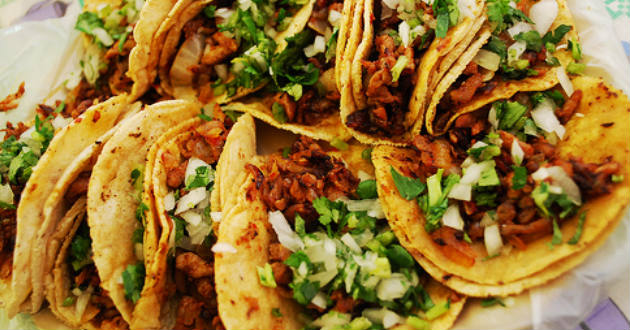 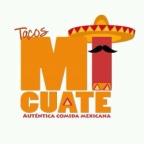 Los mejores tacos de toda la ciudad gratis en la compra de 1200 tacos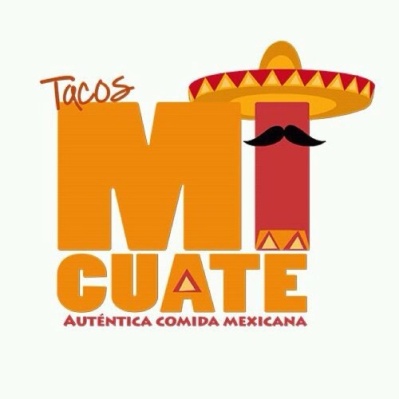 